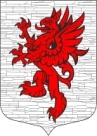 СОВЕТ ДЕПУТАТОВМУНИЦИПАЛЬНОГО ОБРАЗОВАНИЯЛОПУХИНСКОЕ СЕЛЬСКОЕ ПОСЕЛЕНИЕМО ЛОМОНОСОВСКИЙ МУНИЦИПАЛЬНЫЙ РАЙОНЛЕНИНГРАДСКОЙ ОБЛАСТИтретий созыв13 апреля  2017 года                                                                      д. ЛопухинкаРЕШЕНИЕ №  17О  рассмотрении протеста прокуратуры  Ломоносовского района от 19 марта 2018 года  № 07-63-2018  на решение Совета депутатов от 17.11.2017 года № 49  «Об установлении на территории муниципального образования Лопухинское сельское поселение МО Ломоносовский муниципальный район Ленинградской области налога на имущество физических лиц на 2018 год»Руководствуясь Федеральным законом № 131-ФЗ от 06.01.2003 года «Об общих принципах организации местного самоуправления в Российской федерации, в соответствии с Федеральным законом от 30.09.2017 года №286-ФЗ «О внесении изменений в часть вторую Налогового кодекса Российской Федерации, вступившим в силу с 01.01.2018 года, в соответствии с Уставом МО Лопухинское сельское поселение, рассмотрев протест прокуратуры Ломоносовского района  от 19 марта 2018 года  № 07-63-2018  на решение Совета депутатов от 17.11.2017 года № 49 «Об установлении на территории МО Лопухинское сельское поселение МО Ломоносовский муниципальный район Ленинградской области налога на имущество физических лиц на 2018 год», Совет депутатов муниципального образования Лопухинское сельское поселение решил:   Протест  признать законным и обоснованным.В целях устранения нарушений, внести в решение Совета депутатов МО Лопухинское сельское поселение от 17.11.2017 года № 49 «Об установлении на территории муниципального образования Лопухинское сельское поселение МО Ломоносовский муниципальный район Ленинградской области налога на имущество физических лиц на 2018 год», следующие изменения:2.1.  Пункт 2.1 изложить в следующей редакции:Объектами налогообложения является расположенное в пределах муниципального образования Лопухинское сельское поселение МО Ломоносовский  муниципальный район Ленинградской области следующее имущество:1) жилой дом;2) квартира, комната;3) гараж, машино-место;4) единый недвижимый комплекс;5) объект незавершенного строительства;6) иное здание, строение, сооружение, помещение.2.2.  Пункт 4.5 изложить в следующей редакции: Налоговая база в отношении единого недвижимого комплекса, в состав которого входит хотя бы один жилой дом, определяется как его кадастровая стоимость, уменьшенная на один миллион рублей.О результатах рассмотрения протеста сообщить в прокуратуру Ломоносовского района в письменной форме.Настоящее решение разместить (обнародовать) на официальном сайте муниципального образования Лопухинское сельское поселение в информационно-телекоммуникационной сети Интернет. Контроль за исполнением настоящего решения оставляю за собой.Настоящее решение вступает в силу с момента его обнародования.Глава муниципального образованияЛопухинское СП                                                                     А.В. Знаменский